СПРАВКАоб учете (отклонении) рекомендаций, содержащихся в заключениипо результатам проведения независимой экспертизы10.10.2016 года на официальном сайте администрации Никольского муниципального района в информационно-телекоммуникационной сети «Интернет» размещен проект постановления администрации Никольского муниципального района «О внесении изменений в Административный регламент осуществления муниципального земельного контроля в отношении расположенных в границах сельских поселений и на межселенной территории Никольского муниципального района объектов земельных отношений, утвержденный постановлением администрации Никольского муниципального района от 11.08.2016 года № 561» в целях проведения независимой экспертизы, в порядке, установленном Федеральным законом от 27.07.2010 года № 210-ФЗ «Об организации предоставления государственных и муниципальных услуг».По истечении срока проведения независимой экспертизы (30 дней со дня размещения проекта на официальном сайте администрации Никольского муниципального района в информационно-телекоммуникационной сети «Интернет») заключений по результатам проведения независимой экспертизы не поступало.Заведующий юридическим отделом                                               М.А. Полевая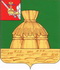 АДМИНИСТРАЦИЯ
Никольского муниципального районаул.25 Октября, д. 3, г. Никольск,
Никольский район, Вологодская область, 161440
телефон 2-12-85факс 2-14-99
www.nikolskreg.ru, e-mail: nikolskreg@mail.ru  ОКПО 04025089  ИНН/КПП 3514001061/351401001  _18.11.2016 г_   №______________  На № ________ от __________ г.